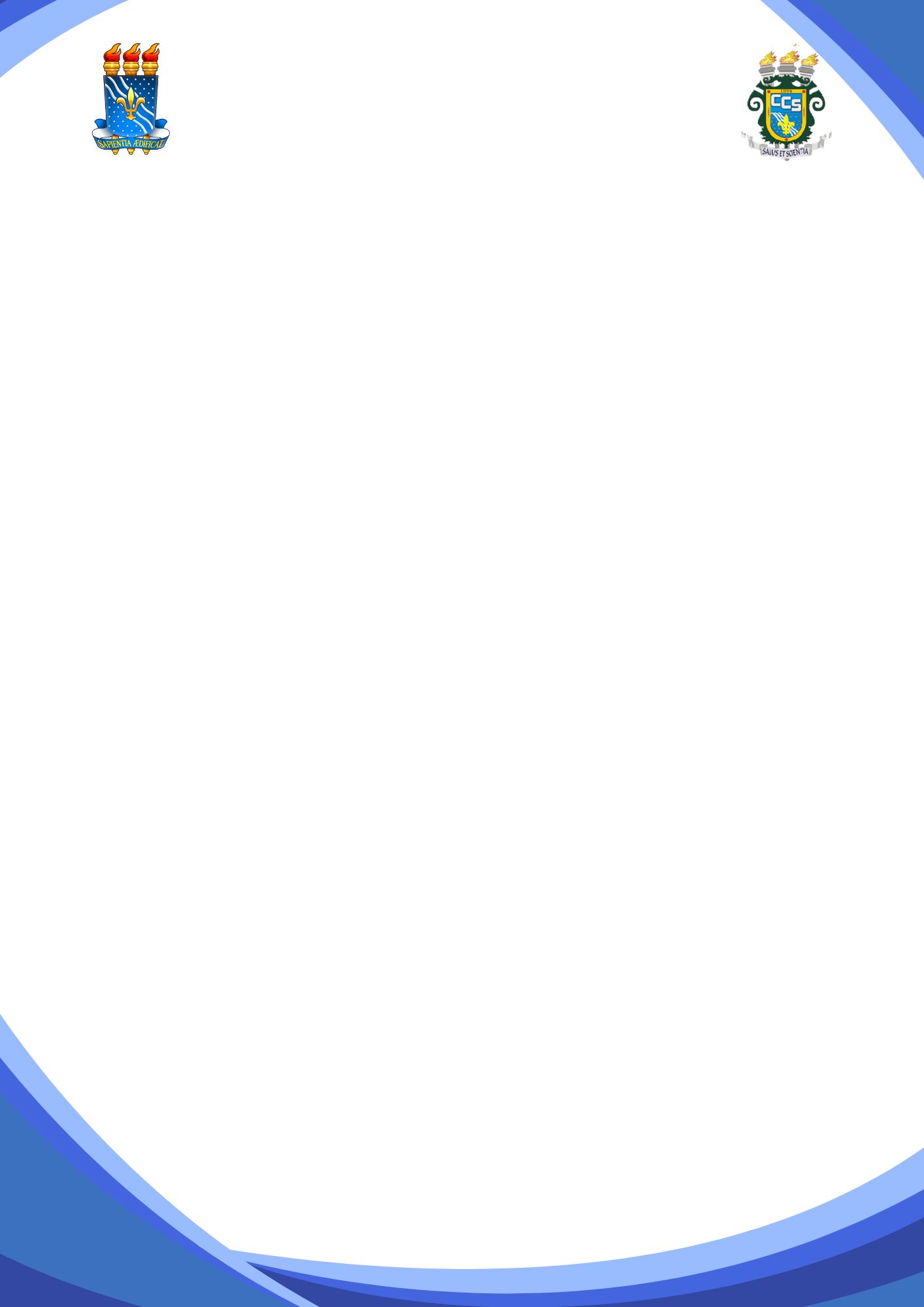 Relatório de Gestão da Coordenação de xxxxx APRESENTAÇÃO Relatório de Gestão do exercício de 2023 visa apresentar aos órgãos de controle interno da UFPB a prestação de contas anual. O presente documento apresenta informações sobre dados acadêmicos e administrativos, além da prestação de contas do orçamento executado pela [Coordenação XXX], tendo como referência o exercício de 202X de acordo com as disposições nos termos do parágrafo único do art. 70 da Constituição Federal elaborado de acordo com as disposições, da Instrução Normativa TCU 84/2020 e Decisão Normativa TCU 187/2020.João Pessoa, 2023.COORDENAÇÃO DO CURSO DE XXXXXXXXXXCOORDENAÇÃO Prof.  Dr. xxxxxxxx  CoordenadorProf. Dr. xxxxxxxxxx Vice-coordenadorSECRETARIANome, cargo, função se houver.NDENome, departamentoCOLEGIADO DE CURSONome, departamentoCONTATO DA COORDENAÇÃO DE CURSORamal:E-mail:Site:Rede Social:GESTÃO PATRIMONIALCORPO TÉCNICO-ADMINISTRATIVO ENSINOPRIMEIRO SEMESTRE (2022.2)SEGUNDO SEMESTRE (2023.1)DADOS DO CURSOPRINCIPAIS AÇÕES REALIZADAS NO ANO DE 2023. DESAFIOS E AÇÕES FUTURAS PARA A COORDENAÇÃO DE CURSOBensSimNãoQuantidadeObservação (processo/termo)Bens RecebidosBens RecolhidosLevantamento da unidadeNúmero de Técnico-Administrativos por Classe FuncionalNúmero de Técnico-Administrativos por Classe FuncionalNúmero de Técnico-Administrativos por Classe FuncionalNúmero de Técnico-Administrativos por Classe FuncionalNúmero de Técnico-Administrativos por Classe FuncionalEDCBANúmero de Técnico-Administrativos por Nível de EscolaridadeNúmero de Técnico-Administrativos por Nível de EscolaridadeNúmero de Técnico-Administrativos por Nível de EscolaridadeNúmero de Técnico-Administrativos por Nível de EscolaridadeNúmero de Técnico-Administrativos por Nível de EscolaridadeNúmero de Técnico-Administrativos por Nível de EscolaridadeDoutoradoMestradoEspecializaçãoGraduaçãoE. MédioE. FundamentalDISCIPLINAS DO CURSO DE XXXXDISCIPLINAS DO CURSO DE XXXXDISCIPLINAS DO CURSO DE XXXXCódigoTurmaDisciplinaDepartamentoDocenteDISCIPLINAS DO CURSO DE XXXXDISCIPLINAS DO CURSO DE XXXXDISCIPLINAS DO CURSO DE XXXXDisciplinaDepartamentoDocenteDADOS DO CURSODADOS DO CURSOData da última reformulação curricularConceito Preliminar de Curso – MECConceito ENADEAlunos ativos - semestre 2022.2Alunos ativos - semestre 2023.1Alunos matriculados - semestre 2022.2Alunos matriculados - semestre 2023.1AçãoResultadoObservação